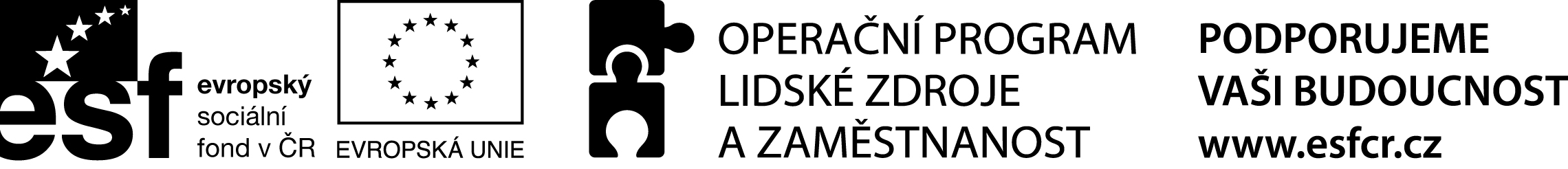 Město JilemniceMasarykovo nám. 82, 514 01  JilemniceIČ 00275808tel. 481 565 111Registrační číslo projektu: CZ.1.04/3.1.03/C2.00061Zápis z 12. schůzky k projektu „Standardizace OSPOD v Jilemnici“ konané dne 8. dubna 2015 v kanceláři OSVPřítomni: dle prezenční listinyS ohledem na blížící se konec projektu (30.6.2015) bylo hlavním cílem setkání rekapitulovat, co se udělalo a co je ještě potřeba udělat.Metodika standardizace – KA1Dokončena finální podoba metodiky po ověření v praxi. Dr. Sluková předala ve stanoveném termínu 2 verze metodiky – pro občany a pro personál.Po dohodě s poskytovatelem dotace bude v databázi produktů umístěna verze pro občany. Verze pro personál je určena pouze pro interní práci OSPOD v Jilemnici.Vzdělávání a supervize – KA2Supervize zbývá ještě 5 hodin skupinové a 14 hodin individuální; v případě potřeby je možné počet hodin skupinové a individuální supervize upravit;v termínu 21.-22.5.2015 proběhne vícedenní supervize v Penzionu u Kotyků v Roztokách u Jilemnice, před odjezdem bude hlavní manažerka instruovat účastníky, co je potřeba v rámci supervize zajistit pro projekt (publicita, prezenční listiny, atp.);další termíny supervize: 13.4. a 23.6.2015.VzděláváníV termínu 18. a 25.5. 2015 proběhne kurz Základy mediace pro sociální pracovníky v Jilemnici, zasedací místnosti MěÚ; vzdělávání se nemůže z osobních důvodů účastnit jedna z pracovnic OSPOD, proto celkový počet účastníků klesne na 5, čímž se zvýší i jednotkové náklady na jednoho účastníka ze 3.000 na 4.200 Kč. Hlavní manažerka oznámí tuto skutečnost poskytovateli dotace. Eliška Palasová bude kurz Základy mediace pro sociální pracovníky absolvovat v náhradním termínu mimo Jilemnici.Personální manažerka projedná osobně se jednotlivými pracovnicemi OSPOD vzdělávání v rámci projektu. V případě potřeby navýšení počtu vzdělávacích hodin uvědomí hlavní manažerku.Systém odborné spolupráce – KA3Koordinátorka II. seznámila přítomné se strukturou strategie prevence. Přítomní ji přijali bez připomínek. KII. zpracuje strategii prevence a metodiku prevence do konce května 2015. Finální podoba obou dokumentů bude umístěna v databázi produktů poskytovatele dotace. Dne 13.5.2015 proběhne druhý kulatý stůl na téma Prevence sociálně patologických jevů. KII. zajistí zasedací místnost a připraví pozvánku.Webové stránky OSPOD - KA5Podklady na změnu webu:odsouhlasena nová struktura webu odboru sociálních věcí, bude předána informatikovi, aby zajistil úpravy. (Vébrová)ORGÁN SOCIÁLNĚ-PRÁVNÍ OCHRANY DĚTÍ bude přístupný z webu odboru sociálních věcí a dále se bude členit na kurátora pro mládež, náhradní rodinnou péči, sociální komisi a standardy kvality; bude zde umístěn odkaz na projekt. Obsahovou stránku zpracovávají pracovnice OSPOD, doplní ji o informaci v jaké působnosti danou oblast vykonávají (1., 2. nebo 3. typu). Informatikovi budou předány informace k úpravám webu. (Vébrová)Další informaceVŘ na tonery – nákup bude řešen pro celý úřad. Je potřeba dodat do konce týdne podklady Pavlu Möhwaldovi. (Vargová, Ouhrabková)Mobily nových sociálních pracovníků pořízených v rámci projektu budou zachovány pro odbor. V dubnu probíhá výběrové řízení na nové sociální pracovníky, kteří budou pracovat na pozicích OSPOD po ukončení projektu, tj. od července 2015. Stávající tarify zůstanou zachovány.V Jilemnici 9. dubna 2015Zapsala: Mgr. Kateřina Jandurová, hlavní manažerka